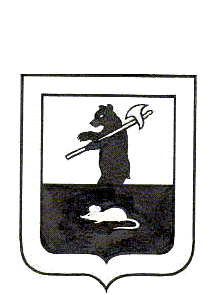 АДМИНИСТРАЦИЯ ГОРОДСКОГО ПОСЕЛЕНИЯ МЫШКИНПОСТАНОВЛЕНИЕг. Мышкин24.04.2023                                                                                                                 № 89Об  установлении особого противопожарного режима на территории городского поселения МышкинВ соответствии с Федеральным законом от 21 декабря 1994 года № 69-ФЗ «О пожарной безопасности», Законом Ярославской области от 07 декабря 2004 года №52-з «О пожарной безопасности в Ярославской области», указом Губернатора Ярославской области  от 20 апреля 2023 года  № 83 «Об установлении особого противопожарного режима на  территории Ярославской области», в связи с повышением класса пожарной опасности по условиям погоды на территории Ярославской области и в целях предотвращения распространения пожаров на территории городского поселения Мышкин,ПОСТАНОВЛЯЕТ:1.Установить особый противопожарный режим  на территории городского поселения Мышкин на срок  21 день с момента вступления в силу настоящего постановления. 2.На период действия особого противопожарного режима  на территории городского поселения Мышкин запретить:- посещение лесов,  въезд в них транспортных средств (кроме занятых на лесохозяйственных и лесовосстановительных работах, работах, связанных с выполнением противопожарных мероприятий, мониторингом пожарной опасности в лесах и тушением лесных пожаров);- разведение костров, сжигание твердых бытовых отходов, порубочных остатков, мусора в местах непосредственно примыкающим  к защитным и озеленительным лесным насаждениям.3.Опубликовать настоящее постановление в газете «Волжские зори» и разместить на официальном сайте городского поселения Мышкин в информационно - телекоммуникационной сети «Интернет».4. Контроль за исполнением настоящего постановления оставляю за собой.5.Настоящее постановление вступает в силу с момента официального опубликования. И.о. Главы городского поселения Мышкин                                          	В.А. Крылов